2930 Gay Avenue, San José, CA  95127      ·      Phone:  408-928-6800      ·      Fax:  408-928-6416      ·      www.arusd.orgReunión del DELAC del 25 de enero, 2021Reunión del Distrito Escolar de Alum Rock: Aprobación de la agenda: Moción por – Flor de Leon @ 5:15pmSecundo la moción – Maria Chaves Agenda para hoy: En esta reunión estará presentando en conjunto Barb Campbell. Ella está revisando la reunión anual para apoyar a los estudiantes del idioma inglés y recoger el aporte de los padres y líderes. Se revisaron las acciones del distrito a las 5:19 p.m.  Se comenzaron a revisar las diapositivas.  Preguntas: Oliva Ortiz- ¿Por qué hay una brecha entre los estudiantes de 7o y 8o grado? Barb: Podría haber sido la variación del tipo de año escolar o el nivel de entusiasmo entre los estudiantes.   Daisy Villega – ¿Su hija aún no ha sido reclasificada?  -Barb: Las pruebas comenzarán en febrero. todas las pruebas se realizarán a distancia (en línea) mientras que antes todo fuera por escrito.  Barb: Quería revisar algunos de los retos o dificultades a los que nos enfrentamos/se enfrentarán para las pruebas... estudiantes como no aparecer a la clase, podría ser otro desafío para la prueba remota.  Desafortunadamente, el año pasado no todos los estudiantes habían sido examinados.  Tendremos una actividad en grupos pequeños para compartir ideas sobre cómo podemos determinar/mejorar el apoyo a todos los estudiantes de inglés.   Comparta todas sus ideas sobre lo que podemos mejorar durante el aprendizaje a distancia para nuestros estudiantes del idioma inglés.Más apoyo de los maestros y tener grupos más pequeños para los estudiantes 1:1 con los maestros (individualmente) – apoyo a los estudiantes Apoyo adicional (programas después del horario escolar) (ayuda con la lectura y conversaciones) 1:1 apoyo individual adicional de City Year para los estudiantes del idioma ingles en temas con problemas.   La última hora del horario escolar  lo usa para estudiantes en la misma materia de nivel que un grupo de apoyo (día extendido con ayuda necesitada)  Apoyo tecnológico para padres Registre la capacitación y proporcione materiales de capacitación grabados para los padres que no puedan asistir y quieran participar.   Tener reuniones con los padres de EL para la comprensión y el apoyo.  (fin de la actividad y diapositivas de Barb Campbell a las 6:10 pm)Ayuda a proporcionar más capacitación a los padres sobre cómo apoyar a los niños.  Apoyo tecnológico para padres Grabar la capacitación y proporcione materiales de capacitación grabados para los padres que no puedan asistir y quieran participar.   Tener reuniones con los padres de estudiantes del idioma inglés para la comprensión y el apoyo.  (Fin de la actividad y diapositivas de Barb Campbell a las 6:10 pm)Preguntas y respuestas: Flor de León: Estrés emocional máximo y el COVID 19, el Distrito debe proporcionar más entrenamiento sobre bienestar y apoyo para todos. Más consejeros para apoyar a los niños y padres también.  Araceli: Sólo quería compartir sobre la preocupación de Flor. La Biblioteca Pública de San José tiene un grupo de apoyo todos los jueves durante 1 hora. Las sesiones son de una hora y es para  padres/madres únicamente; se sentirá mejor después de compartir y ventilar. El distrito debe proporcionar algunos grupos de apoyo como ese. Barb: ¿Tal vez algo como noche de actividad familiar?  Sandra: Todos necesitamos revisar notas del mes anterior para revisar y aprobar el próximo mes.El 8 de febrero tendremos a algunas personas del estado de California para revisar grupos específicos, presupuestos, etc. sólo para asegurarnos de que todos estamos siguiendo la ley y los procedimientos para el financiamiento y los recursos cada 3-4 años. Esto se hace a diferentes distritos no sólo Alum Rock. Aptitud, Fisher y Russo sólo estas escuelas serán monitoreadas.Esto sucederá en 2021 y DELAC se reunirá el 8 de febrero. Ellos harán preguntas al azar con respecto a nuestras reuniones mensuales. Aptitud, Fisher y Russo serán las escuelas monitoreadas.Se enviarán invitaciones para el horario y día de la reunión más tarde, el mes que viene. Estas reuniones serán sólo para comprobar cómo estamos haciendo las cosas.  Recordatorio acerca de que nuestro plan de participación de los padres se encuentra en nuestro sitio web del distrito.  Departamentos—Servicios Académicos—Estatal y Federal/Participación de los PadresFlor: ¿Tiene fechas para la reunión LCAP?  Sandra: Finales de febrero, para las reuniones.  Flor: Tenemos una reunión el jueves 28 de enero con la superintendente sobre el presupuesto del distrito. Comprensión del financiamiento del distrito (cierre de escuelas) 4:30pm a través de Zoom. Yo compartiré el enlace de la reunión con Sandra para que pueda compartir con todos, para que puedan participar.  Tenemos un déficit de -26 millones Sandra: Sí, puedo compartir los detalles de la reunión. Gracias a todos por participar.  Moción para cerrar la reunión: 6:34PM Moción por Maria Chaves Secundada por Edith Flores 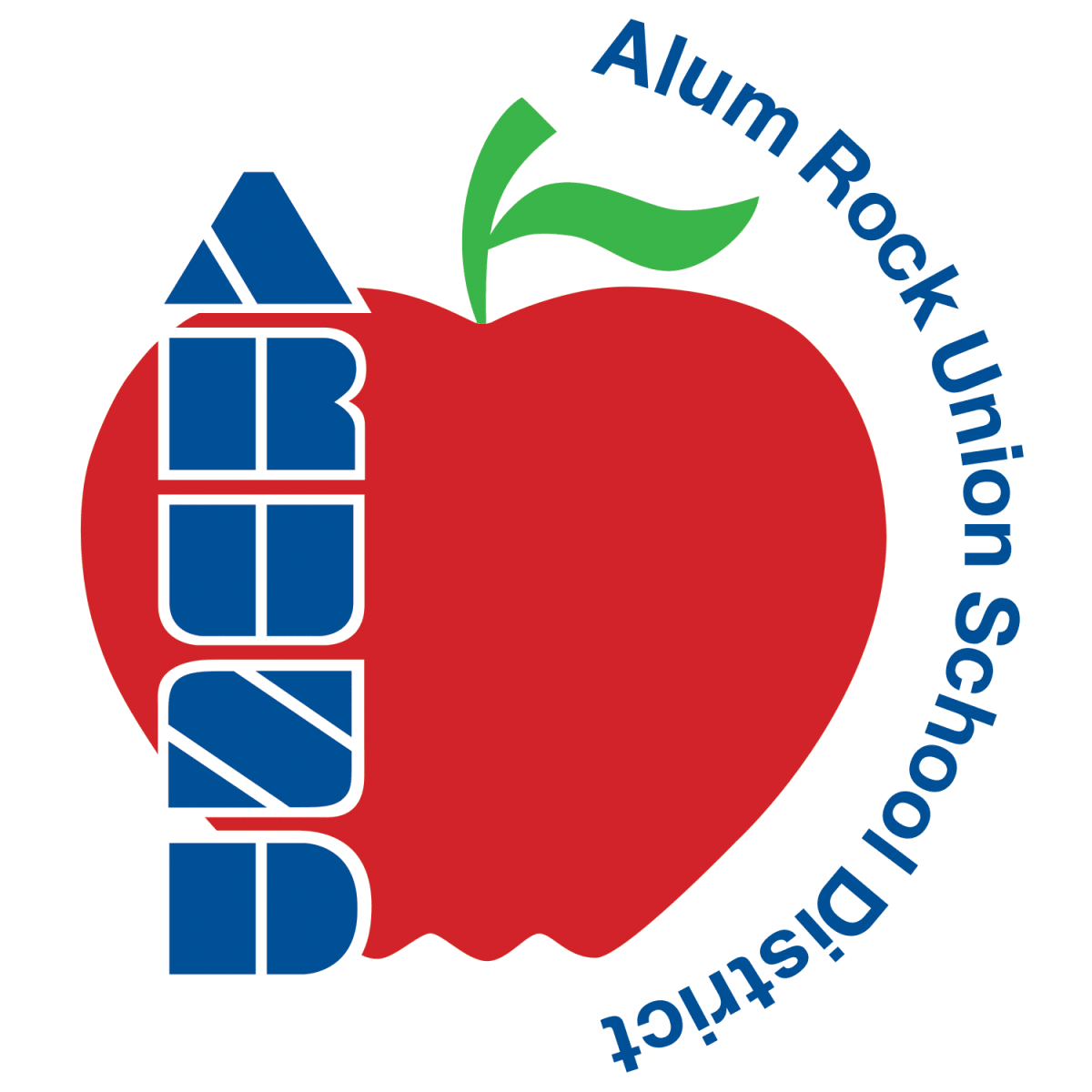   ALUM ROCK   UNION ELEMENTARY SCHOOL DISTRICT